區段徵收範圍資料欄位說明區域範圍紀錄方式以順時針方向依序紀錄多邊形之各節點坐標，其坐標X數值與Y數值間以逗號(，)分隔，最後一筆紀錄應重複第一個節點坐標，範例如下：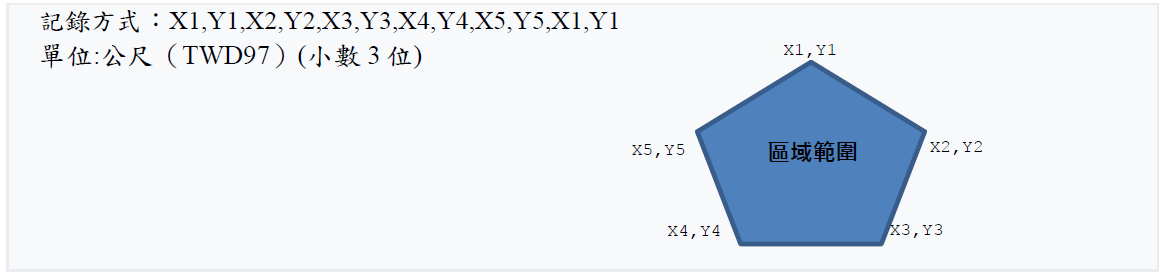 欄位名稱 欄位代號 欄位格式 說明 區段徵收名稱AREA_NAME文字區段徵收公告日期ANNO_DATE 文字請填寫縣市公告發文日，使用yyyymmdd格式，例如20070725。資料輸入日期KEYIN_DATE 文字使用yyyymmdd格式，例如20070725。區段徵收範圍AREA 文字參照「區域範圍紀錄方式」，或提供Shape File格式之Polygon、MultiPolygon檔案。備註 NOTE 文字請填寫其他說明。